1Событие/мероприятие/поводII Региональная научно-практическая конференция школьников «Актуальные вопросы политической науки»2Дата, время24.02.2024  3Место проведенияОмГУ, 212 ауд. (онлайн на платформе Google meet, ссылка для подключения https://meet.google.com/ntd-ssmq-brh)4Уровень мероприятия (вузовское, городское, региональное, всероссийское, с международным участием, международное)региональное5Участники от ОмГУ (студенты, ППС, кафедра, факультет и пр.)ППС кафедры отечественной истории, социологии и политологии (Ю.В. Попова, Н.В. Кефнер)6Сторонние участники (школьники, студенты, граждане, организации и пр.)Преподаватели  и учащиеся школ7Количество участников (по категориям)Всего 2 участника, 1 доклад8Организатор/СоорганизаторыКафедра отечественной истории, социологии и политологии, Омское отделение Российского общества политологов9Ответственный (ФИО, телефон, корпоративная почта)Попова Юлия Вениаминовна, к.и.н., доцент кафедры ОИСП, +79081134574, PopovaIuV@omsu.ru  10Бюджет (в рублях)нет11Источники финансированиянет12Планируемый результатПовышение интереса школьников к научно-исследовательской работе, развитие их интеллектуального и творческого потенциала, интереса к исследованию общественно-политического пространства, навыков публичного выступления и презентации полученных результатов работы; привлечение потенциальных абитуриентов и установление с ними контактов.13Результат (заполняется после мероприятия/события)24 февраля состоялась II Региональная научно-практическая конференция школьников «Актуальные вопросы политической науки»», организованная кафедрой отечественной истории, социологии и политологии совместно с Омским отделением Российского общества. Заявки на участие в конференции подавали трое школьников: из г.Омска и р.п. Таврическое. Но непосредственное участие в конференции приняла одна школьница с докладом и презентацией. Работа была посвящена актуальной теме – выборам – и представлена на высоком уровне (особенно для ученицы 10 класса): были проведены сбор и обработка эмпирической информации, показано знание ключевых политологических теорий и умение интерпретировать собранный материал в рамках научного исследования.Информация о проведении конференции, порядке участия в ней размещалась на официальной странице конференции ОмГУ (http://conf.omsu.ru/politconf), на сайте Ломоносов (https://lomonosov-msu.ru/rus/event/8694/), также направлялась на e-mail школ (гимназий/лицеев) города, области и соседних областей (Томской, Новосибирской, Тюменской) и в официальные сообщества школ (гимназий/лицеев) в ВК (через заместителей директора по УВР и советников по воспитанию). Информационное письмо прилагается.Участницу конференции пригласили участвовать в студенческой конференции «Молодежь III тысячелетия. Школьница заявила о желании поступать в ОмГУ. Будем поддерживать с ней связь, приглашая на другие мероприятия. Школьница получит сертификат участника конференции, ее педагог – благодарственное письмо.14Комментарии (медиасопровождение, раздаточные материалы, дизайнерская упаковка мероприятия, транспорт, брендированная продукция, сайт/страница мероприятия, печатные издания и т.д.)В сравнении с прошлым годом видим сокращение количества участников при расширении площадок информирования о конференции.Мы видим этом несколько причин: - отсутствие зримых бонусов за участие в конференции для будущих абитуриентов (в прошлом году сертификат участника давал +10 баллов к общему количеству баллов абитуриента по результатам ЕГЭ для поступления в ОмГУ им. Ф.М. Достоевского);- отсутствие возможности проводить конференцию в онлайн-формате на университетской платформе, что гарантировало бы статус и безопасность мероприятия. Вероятно, в нынешних условиях школы и учителя не видят в используемых со времен пандемии коммуникационных платформах гарантии информационной безопасности (школы для проведения онлайн-уроков используют «Сферум», подключаются к платформе «Моя школа»).Но, тем не менее, мы находим отдельных участников, которые будут в дальнейшем абитуриентами университета – ведем «точеную» работу с абитуриентами.15Фотоотчет 5-10 фото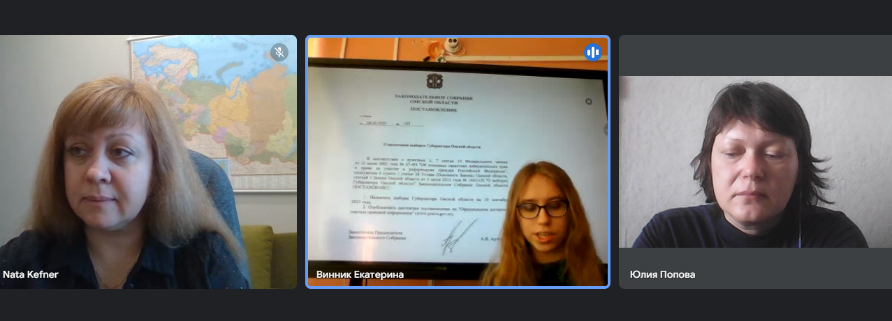 